 SOS PRISÕES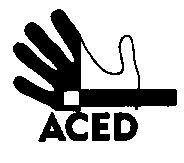 Ex.mos. SenhoresJornalistas Lisboa, 10-04-2013N.Refª n.º 47/apd/13Assunto: CONVITE: Na quinta-feira, dia 11 de Abril, entre as 10:30 e as 12:00 no Hotel Real Palace, Rua Tomás Ribeiro, 115, a família de Raffaele Cifrone receberá os senhores jornalista para divulgar, entre outras informações, documentos comprovativos das contradições de testemunho que conduziram à pena de prisão aplicada ao Sr. Raffaele.Raffaele Cifrone está preso em Vale de Judeus e é queixoso (processos crime contra as autoridades que entende serem responsáveis por actos de tortura praticados na sua pessoa e recursos judiciais para revogar a sentença condenatória) alegando ter sido torturado e condenado sem fundamento. Esteve em greve de fome, entre 20 de Fevereiro e 20 de Março último, protestando contra as humilhações de que continua a ser alvo e contra os obstáculos que o desesperam de fazer valer os seus direitos.A irmã e dois tios visitam-no na cadeia e farão diligências nomeadamente junto da Provedoria de Justiça. Aos presentes será oferecido um cofee-breack.A Direcção